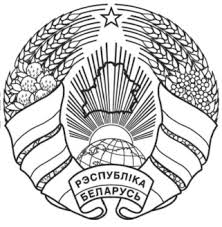  БАРАНАВİЦКİ ГАРАДСКİ		                    БАРАНОВИЧСКИЙ ГОРОДСКОЙВЫКАНАЎЧЫ КАМİТЭТ		                    ИСПОЛНИТЕЛЬНЫЙ КОМИТЕТ     Р А Ш Э Н Н Е                                    Р Е Ш Е Н И Е20 декабря 2021 г. № 3152       г. Баранавічы                                                       г. БарановичиНа основании пункта 1 статьи 40 Закона Республики Беларусь от 4 января 2010 г. № 108-З «О местном управлении и самоуправлении в Республике Беларусь» Барановичский городской исполнительный комитет РЕШИЛ:1. Утвердить Инструкцию о порядке проведения ежегодного городского смотра-конкурса на лучшую организацию работы по охране труда в организациях города Барановичи (прилагается).2. Признать утратившим силу решение Барановичского городского исполнительного комитета от 21 декабря 2018 г. № 3448 «Об утверждении Инструкции о порядке проведения ежегодного городского смотра-конкурса на лучшую организацию работы по охране труда в организациях города Барановичи».3. Обнародовать (опубликовать) настоящее решение в газете «Наш край».4. Настоящее решение вступает в силу после его официального опубликования.Председатель					                   Ю.А. ГромаковскийУправляющий делами					 А.М. СемашкоВашко 649367ИНСТРУКЦИЯ
о порядке проведения ежегодного городского смотра-конкурса на лучшую организацию работы по охране труда в организациях города Барановичи1. Настоящая Инструкция устанавливает порядок, условия проведения и подведения итогов ежегодного городского смотра-конкурса на лучшую организацию работы по охране труда в организациях города Барановичи (далее – смотр-конкурс).2. Смотр-конкурс проводится в целях активизации работы по охране труда, профилактики и предупреждения производственного травматизма, повышения заинтересованности работодателей города Барановичи в создании здоровых и безопасных условий труда.3. Основными задачами смотра-конкурса являются:профилактика и предупреждение производственного травматизма и профессиональной заболеваемости;совершенствование систем управления охраной труда;улучшение условий и охраны труда;оценка состояния условий труда работников, безопасности производственных процессов, оборудования, инструментов, механизмов и приспособлений, материалов, эффективности применения средств защиты работниками;формирование у работников ответственного отношения к личной безопасности и личному здоровью, а также к безопасности окружающих в процессе выполнения работ либо во время нахождения на территории организации;стимулирование нанимателей и работников за обеспечение и соблюдение требований по охране труда;пропаганда и распространение передового опыта работы в области охраны труда.4. В смотре-конкурсе могут принимать участие юридические лица независимо от формы собственности, а также обособленные подразделения, имеющие учетный номер плательщика, расположенные на территории города Барановичи (далее – организации).5. Критериями оценки участников в смотре-конкурсе являются:снижение (отсутствие роста) в течение отчетного года численности потерпевших при несчастных случаях на производстве согласно данным государственной статистической отчетности по форме 1-т (травматизм) «Отчет о численности потерпевших при несчастных случаях на производстве», утвержденной постановлением Национального статистического комитета Республики Беларусь от 13 июня 2016 г. № 64, по сравнению с годом, предшествующим отчетному;снижение (отсутствие роста) в течение отчетного года численности работников, у которых впервые установлены профессиональные заболевания, по сравнению с годом, предшествующим отчетному;сокращение в течение отчетного года количества рабочих мест с вредными и (или) опасными условиями труда, не соответствующих требованиям по охране труда;проведение (при необходимости) аттестации рабочих мест по условиям труда;внедрение и функционирование системы управления охраной труда в организации, ее совершенствование;наличие службы охраны труда (специалиста по охране труда или уполномоченного должностного лица, на которое возложены соответствующие обязанности по охране труда (далее – специалист по охране труда) либо привлеченного юридического лица (индивидуального предпринимателя), аккредитованного на оказание услуг в области охраны труда;наличие профсоюзной организации и коллективного договора, содержащего мероприятия по охране труда, и (или) плана мероприятий по охране труда;наличие кабинета и (или) уголка по охране труда;проведение в течение отчетного года обучения и проверки знаний по вопросам охраны труда;проведение дней охраны труда;обеспечение работников в случаях, предусмотренных законодательством, средствами индивидуальной защиты и средствами коллективной защиты и контроль за их правильным применением;организация работы по проведению обязательных и (или) внеочередных медицинских осмотров работников либо освидетельствований работников на предмет нахождения в состоянии алкогольного, наркотического или токсического опьянения;наличие санитарно-бытовых помещений;участие общественных инспекторов по охране труда профессиональных союзов (уполномоченных лиц по охране труда работников организации) в осуществлении контроля за соблюдением законодательства об охране труда.6. Смотр-конкурс проводится по следующим номинациям:«Организации непроизводственной сферы»;«Организации производственной сферы со списочной численностью работников на конец года до 100 человек включительно»;«Организации производственной сферы со списочной численностью работников на конец года от 101 до 500 человек включительно»;«Организации производственной сферы со списочной численностью работников на конец года свыше 500 человек».7. Смотр-конкурс проводится Барановичским городским исполнительным комитетом (далее – горисполком) с участием городского объединения профсоюзов.8. Организации не позднее 20 января года, следующего за отчетным, представляют в горисполком материалы в виде справки об оценке показателей состояния условий и охраны труда по форме согласно приложению (далее, если не указано иное, – справка). Организации могут также представлять другие сведения, отражающие работу по охране труда, в том числе фото-, видеоматериалы, презентации, буклеты.9. Итоги смотра-конкурса подводит городская комиссия по охране труда (далее – комиссия), которая определяет победителей смотра-конкурса не позднее 20 февраля года, следующего за отчетным.Решение комиссии о результатах проведения смотра-конкурса оформляется протоколом.10. Горисполком до 25 февраля года, следующего за отчетным, на основании протокола комиссии принимает решение об определении победителей смотра-конкурса.11. Победителями смотра-конкурса признаются организации, набравшие наибольшую сумму баллов по результатам оценки показателей, представленных в справке по соответствующим номинациям.12. При проведении смотра-конкурса члены комиссии имеют право:посещать организации, участвующие в смотре-конкурсе, для проведения оценки состояния условий и охраны труда;вносить предложения об объявлении благодарности руководителям организаций, начальникам служб охраны труда (специалистам по охране труда) организаций и председателям профсоюзных комитетов за активную работу и достижение положительных результатов в обеспечении охраны труда.13. Победителям смотра-конкурса по соответствующим номинациям присваивается звание «Образцовая организация города Барановичи по охране труда» с вручением диплома в рамке, цветов и денежного вознаграждения.14. Для поощрения победителей смотра-конкурса по соответствующим номинациям устанавливаются денежные вознаграждения в следующих размерах:15 базовых величин – для организаций непроизводственной сферы;20 базовых величин – для организаций производственной сферы со списочной численностью работников на конец года до 100 человек включительно;30 базовых величин – для организаций производственной сферы со списочной численностью работников на конец года от 101 до 500 человек включительно;35 базовых величин – для организаций производственной сферы со списочной численностью работников на конец года свыше 500 человек.15. Организации, признанные победителями смотра-конкурса по решению горисполкома, не могут выступать в качестве участников смотра-конкурса, проводимого в следующем году.16. Финансирование расходов, связанных с выплатой денежного вознаграждения организациям, признанным победителями смотра-конкурса, а также приобретением дипломов в рамках и цветов, осуществляется за счет средств, предусмотренных в городском бюджете.17. Итоги смотра-конкурса освещаются в средствах массовой информации.ФормаСПРАВКА
об оценке показателей состояния условий и охраны труда
в _____________________________________________________(полное наименование организации, ведомственная принадлежность)за _________ год1. Место нахождения (почтовый адрес) ________________________________________________________________________________________________________________________2. Телефон, факс ______________________________________________________________3. Адрес электронной почты ____________________________________________________4. Организационно-правовая форма ______________________________________________5. Основной вид деятельности __________________________________________________6. Форма собственности ________________________________________________________7. Наименование выпускаемой продукции (товаров, работ, услуг) __________________________________________________________________________________________________8. Руководитель организации ____________________________________________________(должность, фамилия, собственное имя,_____________________________________________________________________________отчество (если таковое имеется)9. Вышестоящая организация (при наличии) ______________________________________10. Начальник службы охраны труда (специалист по охране труда) либо привлеченное юридическое лицо (индивидуальный предприниматель), аккредитованное (аккредитованный) на оказание услуг в области охраны труда ________________________________________________________________________(должность, фамилия, собственное имя, отчество (если таковое____________________________________________________________________________имеется), тел./факс, адрес электронной почты)11. Председатель профсоюзного комитета (уполномоченное лицо по охране труда организации) _________________________________________________________________(должность, фамилия, собственное имя, отчество_____________________________________________________________________________(если таковое имеется), тел./факс, адрес электронной почты)12. Списочная численность работников на конец года (человек) ______________________13. Количество рабочих мест ____________________________________________________14. Наличие профсоюзной организации и коллективного договора _________________________________________________________________________________________________15. Сведения о показателях состояния условий и охраны труда, их оценке.О порядке проведения ежегодного городского смотра-конкурса на лучшую организацию работы по охране труда в организациях города БарановичиУТВЕРЖДЕНОРешение
Барановичского городского исполнительного комитета
      12.2021  №Приложениек Инструкции о порядке 
проведения ежегодного 
городского смотра-конкурса 
на лучшую организацию 
работы по охране труда 
в организациях 
города Барановичи ПоказателиЕдиница измеренияГод, предшествующий отчетномуОтчетный годЦифровой показательОценка в баллахОрганизация системы управления охраной трудаОрганизация системы управления охраной трудаОрганизация системы управления охраной трудаОрганизация системы управления охраной трудаОрганизация системы управления охраной трудаОрганизация системы управления охраной труда1. Система управления охраной труда:внедрена – 1 балл;
не внедрена – баллы не начисляются:хх1.1. применяетсяхх1.2. не применяетсяхх2. Система управления охраной труда: 
сертифицирована – 3 балла;
не сертифицирована – баллы не начисляются:хх2.1. сертифицированахх2.2. не сертифицирована3. Численность специалистов по охране труда либо наличие привлеченных юридических лиц (индивидуальных предпринимателей), аккредитованных на оказание услуг в области охраны труда:
фактическая соответствует нормативной 100 % – 1 балл; 
фактическая не соответствует нормативной (менее 100 %) – баллы не начисляются:процентовхх3.1. нормативнаячеловекхх3.2. фактическаячеловекхх4. Соответствие квалификации специалистов по охране труда требованиям постановления Министерства труда Республики Беларусь от 30 декабря 1999 г. № 159 «Об утверждении выпуска 1 Единого квалификационного справочника должностей служащих (ЕКСД) «Должности служащих для всех видов деятельности», выпуска 6 ЕКСД «Должности служащих, занятых в машиностроении и металлообработке», выпуска 33 ЕКСД «Должности служащих, занятых финансами, кредитом и страхованием» и выпуска 21 ЕКСД «Должности служащих, занятых геодезией и картографией»:
соответствует 100 % – 1 балл; 
соответствует менее 100 % – баллы не начисляются:процентовхх4.1. численность специалистов по охране труда, образование которых не соответствует квалификационным требованиямчеловекхх4.2. удельный вес специалистов по охране труда, образование которых не соответствует квалификационным требованиям, от всех специалистов по охране трудапроцентовхх5. Обеспеченность нормативной документацией в области охраны труда, в том числе инструкциями по охране труда для работников по всем профессиям и видам выполняемых работ:
100 % – 1 балл; 
менее 100 % – баллы не начисляются:процентовхх5.1. количество инструкций по охране труда по профессиямштукхх5.2. количество инструкций по охране труда по видам работштукхх6. Кабинет охраны труда (уголок по охране труда):
при наличии кабинета охраны труда – 3 балла;
при наличии уголка по охране труда – 2 балла;
при отсутствии кабинета охраны труда (уголка по охране труда) – баллы не начисляются:хх6.1. наличие кабинета охраны трудаединиц, квадратных метровхх6.2. наличие уголка по охране трудаединиц, квадратных метровхх7. Прохождение обучения и проверки знаний по вопросам охраны труда руководителями, специалистами и другими работниками организации:
100 % – 1 балл; 
менее 100 % – баллы не начисляются:процентовхх7.1. прошедшие обучение и проверку знаний по вопросам охраны труда руководители, специалисты, другие работники организациичеловекхх7.2. удельный вес прошедших обучение и проверку знаний по вопросам охраны труда руководителей, специалистов, других работников организации от общей численности работников, подлежащих прохождению проверки знанийпроцентовхх8. Контроль за соблюдением работниками требований по охране труда, осуществляемый руководителем организации, должностными лицами, ответственными за организацию охраны труда, руководителями структурных подразделений, работниками службы охраны труда (специалистом по охране труда), представителями профессиональных союзов, в том числе общественными инспекторами по охране труда: 
организован – 1 балл; 
не организован – баллы не начисляются:хх8.1. организован контроль за соблюдением работниками требований по охране труда в соответствии с Инструкцией о порядке осуществления контроля за соблюдением работниками требований по охране труда в организации и структурных подразделениях, утвержденной постановлением Министерства труда и социальной защиты Республики Беларусь от 15 мая 2020 г. № 51хх8.2. не организованхх9. Проведение дней охраны труда: 
проводятся – 1 балл; 
не проводятся – баллы не начисляются:хх9.1. организовано (не организовано) проведение дней охраны труда в организациихх9.2. количество проведенных дней охраны трудаххРабота по улучшению условий и охраны трудаРабота по улучшению условий и охраны трудаРабота по улучшению условий и охраны трудаРабота по улучшению условий и охраны трудаРабота по улучшению условий и охраны трудаРабота по улучшению условий и охраны труда10. Снижение удельного веса рабочих мест с вредными и (или) опасными условиями труда по сравнению с предыдущим годом:
за каждый процент сокращения – 3 балла:процентовхх10.1. количество рабочих мест с вредными и (или) опасными условиями труда, приведенных в соответствие с требованиями санитарно-гигиенических нормативовединицхх10.2. количество рабочих мест с вредными и (или) опасными условиями труда, на которых в соответствии с законодательством работникам предусмотрены компенсации по условиям трудаединицхх10.3. удельный вес рабочих мест с вредными и (или) опасными условиями труда к общему количеству рабочих местпроцентовхх11. Сокращение удельного веса работников, занятых на рабочих местах с вредными и (или) опасными условиями труда по сравнению с предыдущим годом:
за каждый процент сокращения – 3 балла:процентовхх11.1. численность работников, условия труда которых приведены в соответствие с требованиями санитарно-гигиенических нормативовчеловекхх11.2. численность работников, занятых на рабочих местах с вредными и (или) опасными условиями труда, на которых в соответствии с законодательством работникам предусмотрены компенсации по условиям трудачеловекхх11.3. удельный вес работников, занятых на рабочих местах с вредными и (или) опасными условиями трудапроцентовхх12. Удельный вес рабочих мест, аттестованных по условиям труда, от общего числа рабочих мест, подлежащих аттестации:
100 % – 3 балла; 
менее 100 % – баллы не начисляютсяпроцентовхх13. Выполнение плана мероприятий по охране труда, разработанного в соответствии с постановлением Министерства труда и социальной защиты Республики Беларусь от 28 ноября 2013 г. № 111 «Об утверждении Инструкции о порядке планирования и разработки мероприятий по охране труда»:
100 % выполнения – 1 балл; 
менее 100 % – баллы не начисляются (мероприятия, утратившие необходимость их выполнения в течение года и исключенные из плана мероприятий по охране труда в установленном порядке, невыполненными не считаются):процентовхх13.1. количество запланированных мероприятий – всегохх13.2. из них выполненохх13.3. запланировано средств на выполнение плана мероприятий – всегобелорусских рублейхх13.4. из них фактически израсходовано средствбелорусских рублейхх14. Израсходовано средств на охрану труда в расчете на одного работника:
менее 10 базовых величин – баллы не начисляются; 
10 базовых величин – 1 балл и за увеличение данной суммы на 1 базовую величину добавляется по 0,2 балла, но не более двух баллов в целомбазовых величинхх15. Израсходовано средств на охрану труда в расчете на одного работникабелорусских рублейххПрофилактика производственного травматизма и профессиональной заболеваемостиПрофилактика производственного травматизма и профессиональной заболеваемостиПрофилактика производственного травматизма и профессиональной заболеваемостиПрофилактика производственного травматизма и профессиональной заболеваемостиПрофилактика производственного травматизма и профессиональной заболеваемостиПрофилактика производственного травматизма и профессиональной заболеваемости16. Отсутствие несчастных случаев на производстве – 5 балловхх17. Численность потерпевших при несчастных случаях на производстве – всего:человекхх17.1. количество несчастных случаев со смертельным исходомчеловекхх17.2. количество несчастных случаев со смертельным исходом, произошедших по вине нанимателячеловекхх17.3. количество несчастных случаев с тяжелым исходомчеловекхх17.4. количество несчастных случаев с тяжелым исходом, произошедших по вине нанимателячеловекхх18. Снижение коэффициента частоты производственного травматизма (количество потерпевших при несчастных случаях на производстве с утратой трудоспособности на 1 рабочий день и более и со смертельным исходом в отчетном году к средней численности застрахованных в расчете на 1000 работников) по сравнению с предыдущим годом:
от 0,1 до 1 – 1 балл; 
от 1 до 5 – 2 балла; 
на 5 и более – 3 балла:коэффициент частотыхх18.1. численность потерпевших при несчастных случаях на производстве с утратой трудоспособности на 1 рабочий день и более и со смертельным исходом за годчеловекхх18.2. средняя численность застрахованных лиц за годчеловекхх19. Снижение коэффициента частоты производственного травматизма со смертельным исходом (количество потерпевших со смертельным исходом за отчетный период на 1000 работников) по сравнению с предыдущим годом: 
от 1 до 5 – 1 балл; 
на 5 и более – 2 балла:коэффициент частоты со смертельным исходомхх19.1. численность потерпевших при несчастных случаях на производстве со смертельным исходом за годчеловекхх19.2. средняя численность застрахованных лиц за годчеловекхх20. Не установлено профессиональных заболеваний – 2 балла.
Снижение уровня профессиональной заболеваемости (численность потерпевших, у которых впервые зарегистрированы профессиональные заболевания, к средней численности застрахованных в расчете на 10 тыс. застрахованных) по сравнению с предыдущим годом – 1 балл:процентовхх20.1. численность потерпевших, у которых впервые зарегистрированы профессиональные заболеваниячеловекхх20.2. средняя численность застрахованных лиц за годчеловекххСанитарно-бытовое и лечебно-профилактическое обслуживание работниковСанитарно-бытовое и лечебно-профилактическое обслуживание работниковСанитарно-бытовое и лечебно-профилактическое обслуживание работниковСанитарно-бытовое и лечебно-профилактическое обслуживание работниковСанитарно-бытовое и лечебно-профилактическое обслуживание работниковСанитарно-бытовое и лечебно-профилактическое обслуживание работников21. Обеспеченность работников средствами индивидуальной защиты согласно нормам:
100 % – 1 балл; 
менее 100 % – баллы не начисляютсяпроцентовхх22. Выполнение порядка выдачи и содержания средств индивидуальной защиты:
выполняется – 1 балл; 
не выполняется – баллы не начисляютсяхх23. Обеспеченность работников санитарно-бытовыми помещениями и устройствами:
100 % – 1 балл; 
менее 100 % – баллы не начисляютсяпроцентовхх24. Охват работников, подлежащих прохождению в отчетном году периодических медицинских осмотров:
100 % – 1 балл; 
менее 100 % – баллы не начисляютсяпроцентовхх25. Проведение предсменного медицинского осмотра и освидетельствования на предмет нахождения в состоянии алкогольного, наркотического или токсического опьянения:
организовано – 1 балл; 
не организовано – баллы не начисляютсяххОформление представленных материаловОформление представленных материаловОформление представленных материаловОформление представленных материаловОформление представленных материаловОформление представленных материалов26. Творческое оформление материалов, представленных на смотр-конкурс, с использованием фото-, видеоматериалов, презентации, буклета:
оформлено – 5 баллов; 
не оформлено – баллы не начисляютсяххИтоговая оценка в баллахИтоговая оценка в баллахИтоговая оценка в баллахИтоговая оценка в баллахИтоговая оценка в баллахРуководитель организации__________________________________________________________________________(наименование должности)(подпись)(фамилия, собственное имя, отчество (если таковое имеется)___ ____________ _________г.Председатель профсоюзного комитета__________________________________________________________________________(наименование должности)(подпись)(фамилия, собственное имя, отчество (если таковое имеется)___ ____________ _________г.